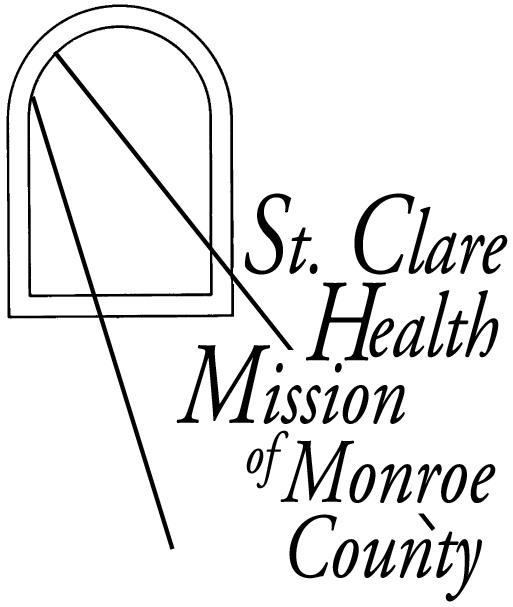 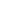 Thank you. Your gift will provide health care for Monroe County residents who have no health insurance and whose financial status prevents them from seeking medical care.Yes, I want to support St. Clare Health Mission of Monroe County. Checks payable to MCHS – FH St. Clare Health Mission Monroe County.  Contributions are fully tax-deductible to the extent permitted by law.___$500   ___$250    ___ $100   ___$50     Other: $__________This contribution is from:  Name(s):  _________________________________________________Address:  __________________________________________________City/ State/ Zip: _____________________________________________Phone: ____________________________________________________ Email:  ____________________________________________________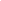 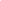 